ҠАРАР                                     № 20                      РЕШЕНИЕ7 декабрь 2023 йыл                                                   7 декабря 2023 годаО назначении публичных слушаний ПО ПРОЕКТУ БЮДЖЕТА СЕЛЬСКОГО ПОСЕЛЕНИЯ ТАВЛЫКАЕВСКИЙ СЕЛЬСОВЕТ МУНИЦИПАЛЬНОГО РАЙОНА БАЙМАКСКИЙ РАЙОН РЕСПУБЛИКИ БАШКОРТОСТАН НА 2024 ГОД И НА ПЛАНОВЫЙ ПЕРИОД 2025 И 2026 ГОДОВ.В соответствии со статьей 28 Федерального закона «Об общих принципах организации местного самоуправления в Российской Федерации», Совет сельского поселения Тавлыкаевский сельсовет муниципального района Баймакский район Республики Башкортостан решил:Провести публичные слушания по проекту решения Совета сельского поселения Тавлыкаевский сельсовет муниципального района Баймакский район Республики Башкортостан «ПО ПРОЕКТУ БЮДЖЕТА СЕЛЬСКОГО ПОСЕЛЕНИЯ ТАВЛЫКАЕВСКИЙ СЕЛЬСОВЕТ МУНИЦИПАЛЬНОГО РАЙОНА БАЙМАКСКИЙ РАЙОН РЕСПУБЛИКИ БАШКОРТОСТАН НА 2024 ГОД И НА ПЛАНОВЫЙ ПЕРИОД 2025 И 2026 ГОДОВ.»  «22» декабря 2022 г. в 15.00 час. в зале заседаний администрации сельского поселения Тавлыкаевский сельсовет 2. Организацию и проведение публичных слушаний по проекту решения Совета возложить на Администрацию сельского поселения Тавлыкаевский сельсовет муниципального района Баймакский район Республики Башкортостан.3. Установить, что письменные предложения жителей сельского поселения Тавлыкаевский сельсовет  муниципального района Баймакский район Республики Башкортостан по проекту решения Совета, указанному в пункте 1 настоящего решения, направляются в Администрацию Тавлыкаевский сельсовет  муниципального района Баймакский район Республики Башкортостан (по адресу: РБ, Баймакский район, с. Верхнетавлыкаево, ул. З.Валиди, 17, каб. управ.делами) в период со дня опубликования  настоящего решения до «20»  декабря  2022 г.4. Обнародовать настоящее решение на сайте администрации сельского поселения и на информационном стенде администрации сельского поселения, по адресу: РБ, Баймакский район, с. Верхнетавлыкаево, ул. З.Валиди, 17.Глава сельского поселения Тавлыкаевский сельсоветмуниципального районаБаймакский район Республики Башкортостан                                               Уразбаев К.Р.БАШКОРТОСТАН РЕСПУБЛИКАhЫБАЙМАК РАЙОНЫМУНИЦИПАЛЬ РАЙОНЫНЫНТАУЛЫКАЙ АУЫЛ СОВЕТЫАУЫЛ БИЛӘМӘhЕ СОВЕТЫ453678, Башкортостан Республикаhы,Баймак районы, Таулыкай ауылы , Заки  Валиди  урамы, 17тел - 4-77-42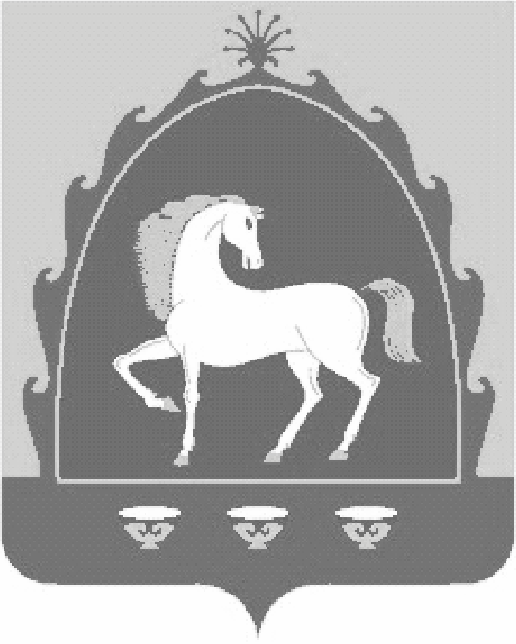 СОВЕТ СЕЛЬСКОГО ПОСЕЛЕНИЯ ТАВЛЫКАЕВСКИЙ СЕЛЬСОВЕТ МУНИЦИПАЛЬНОГО РАЙОНА БАЙМАКСКИЙ РАЙОН РЕСПУБЛИКИ БАШКОРТОСТАН 453678, Республика Башкортостан,Баймакский район, с.Тавлыкаево,улица Заки Валиди , 17тел - 4-77-42